                                                Instituto Inmaculada Concepción Valdivia         Departamento Básica NB2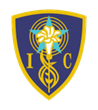                  Tercer  año básico                                                 Profesora Ana Alarcón F“ Ha conseguido ya la mitad de la victoria, quién con decisión se pone a la obra”                            Guía de Ejercicios de Cs. Naturales Nº2Nombre:…………………………………………………..Curso:………Fecha:………                                         OBJETIVO CAPACIDAD       :  COMPRENDER
DESTREZA          : Analizar, Reconocer                    Valor: Fe                                                       Actitud : ConfiadosContenido:   Iniciar partes ,funciones y necesidades de las plantas.  Recuerdas que en la guía pasada estuvimos observando, con la participación de la mayoría de los sentidos.          Analizar las siguientes imágenes, y escribe la característica o criterio, que se podría utilizar para separar estos grupos, realizándolo muy confiadamente.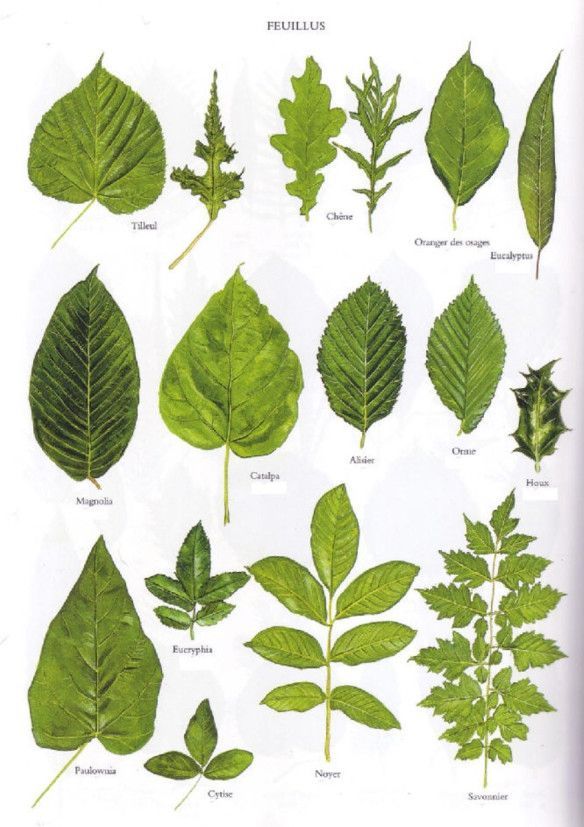 Característica (s) o criterio (s) que se podría utilizar.  ____________________________ ___________________________________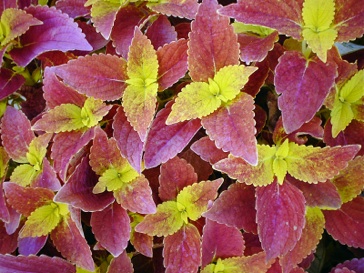 Característica o criterio que se podría  utilizar  _________________________  ________________________________II. Reconocer las partes de una hoja, ubicándola en un hoja real, demostrando  confianza en lo que aprendiste.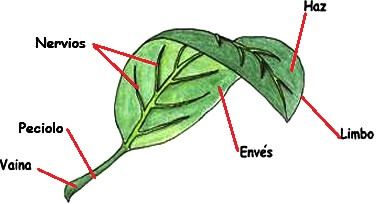 III. Reconocer la importancia de una hoja, escribiendo aquí una posible respuesta a las preguntas , que te indico  , trabajando confiadamente.                                                                    “Considera estas                                                                            imágenes como                                                                                                             una sola, planta.”¿ Para qué crees que sirve la vaina y el peciolo, en una hoja?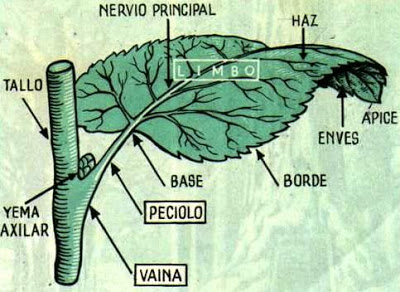 ¿ Por qué crees que las hojas, no son todas de la misma forma o tamaño?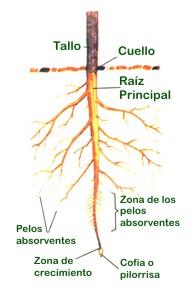 ¿Todas las hojas necesitan la misma cantidad de luz solar?Necesito que me envíes, solo esta hoja, para que revisemos lo que hemos hecho, al correo: anaalarconprofesora@gmail.com. Recuerda que puedes enviar el archivo o fotos de tus respuestas, como mejor te acomode.IV. Reconocer la importancia de las hojas de una planta, escribiendo aquí, una pregunta ( sin responder) que te surgen de las hojas de las plantas, confiando en las ideas que piensas.a.V. Analizar las siguientes imágenes  de las funciones de las hojas , escribiendo  lo que está sucediendo en cada una , demostrando  confianza en lo que respondes.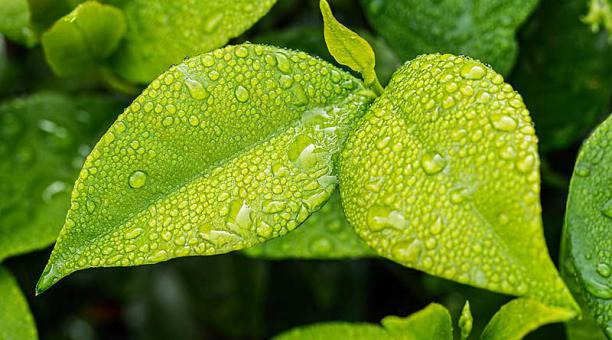 ____________________________________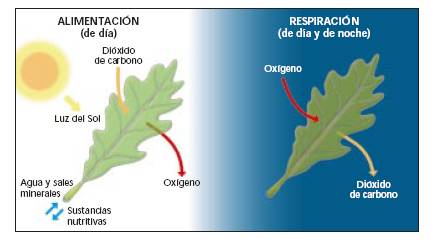 Donde dice alimentación, ¿qué indican las flechas? _________________________________________Donde dice respiración, ¿qué indican las flechas? __________________________________________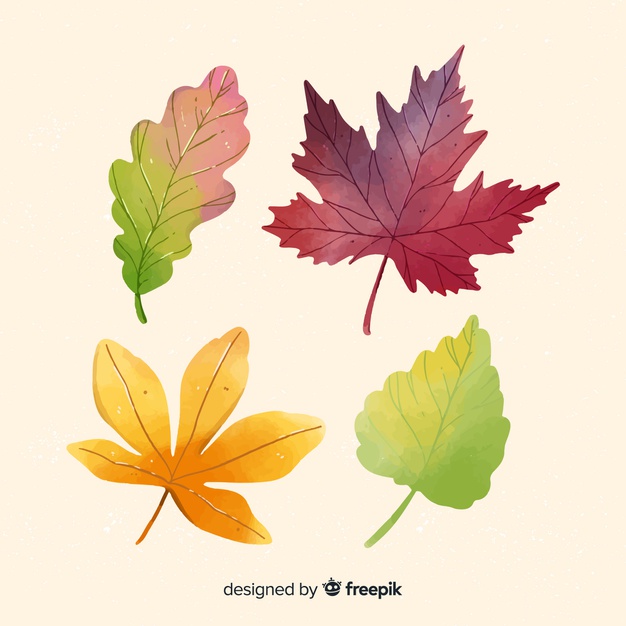 Señala dos criterios o característica, para separar estas hojas:________________________________________________________________Vamos a realizar un práctico ( esto no se envía)VI. Reconocer las partes y funciones de una planta, observando y registrando el crecimiento de una planta de poroto, trabajando confiadamente.Hasta aquí: para poder investigar y analizar la planta ,sus partes y funciones, necesitamos plantas reales.Para ello se requiere:_4 envase de plástico transparente , también puede ser de vidrio transparente._  4 porotos  ( u otro similar, lo que tengas)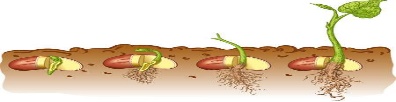 _tierra InstruccionesPoner en agua los porotos, un par de horas antes, de plantarlo.Poner un poco de tierra, en cada envase.Poner el poroto en la tierra, que quede tapado, en cada envase.Poner  varias gotas de agua, en cada envase.La dejas orientada hacia la luz solar.La riegas cada tres días, con varias  gotas de agua.En tu cuaderno:Observar y registrar desde que inicias, luego  cada tres días, en una tabla como el ejemplo que te muestro, si necesitas más filas, las construyes, hasta que tengas plantas con varias hojas.Fecha¿Qué se observa?Recuerda usar algunos sentidos.Si se puede medir o contar alguna parte, como hojas, tallo, regístralo.